ПРАВИТЕЛЬСТВО ЛЕНИНГРАДСКОЙ ОБЛАСТИПОСТАНОВЛЕНИЕот 9 декабря 2014 г. N 577О ПОРЯДКЕ УТВЕРЖДЕНИЯ ТАРИФОВ НА СОЦИАЛЬНЫЕ УСЛУГИ,РАЗМЕРЕ ПЛАТЫ ЗА ПРЕДОСТАВЛЕНИЕ СОЦИАЛЬНЫХ УСЛУГИ ПОРЯДКЕ ВЗИМАНИЯ ПЛАТЫ ЗА ИХ ПРЕДОСТАВЛЕНИЕВ соответствии с частями 11 и 14 статьи 8, частью 3 статьи 31 и статьей 32 Федерального закона от 28 декабря 2013 года N 442-ФЗ "Об основах социального обслуживания граждан в Российской Федерации", пунктами 5 и 7 части 2 статьи 2 областного закона от 30 октября 2014 года N 72-оз "О социальном обслуживании граждан в Ленинградской области" Правительство Ленинградской области постановляет:1. Утвердить Порядок утверждения тарифов на социальные услуги на основании подушевых нормативов финансирования социальных услуг согласно приложению 1.2. Утвердить размер платы за предоставление социальных услуг согласно приложению 2.3. Утвердить Порядок взимания платы за предоставление социальных услуг согласно приложению 3.4. Контроль за исполнением постановления возложить на заместителя Председателя Правительства Ленинградской области по социальным вопросам.(п. 4 в ред. Постановления Правительства Ленинградской области от 13.06.2017 N 210)5. Постановление вступает в силу через 10 дней со дня официального опубликования и распространяется на правоотношения, возникшие с 1 января 2015 года.ГубернаторЛенинградской областиА.ДрозденкоУТВЕРЖДЕНпостановлением ПравительстваЛенинградской областиот 09.12.2014 N 577(приложение 1)ПОРЯДОКУТВЕРЖДЕНИЯ ТАРИФОВ НА СОЦИАЛЬНЫЕ УСЛУГИ НА ОСНОВАНИИПОДУШЕВЫХ НОРМАТИВОВ ФИНАНСИРОВАНИЯ СОЦИАЛЬНЫХ УСЛУГ1. Настоящий Порядок устанавливает правила утверждения тарифов на социальные услуги, предоставляемые получателям социальных услуг в форме социального обслуживания на дому, в полустационарной форме социального обслуживания, в стационарной форме социального обслуживания, на основании подушевых нормативов финансирования социальных услуг (далее - тарифы на социальные услуги).2. Уполномоченным органом исполнительной власти Ленинградской области по расчету тарифов на социальные услуги является комитет по социальной защите населения Ленинградской области (далее - уполномоченный орган).3. Подушевые нормативы финансирования социальных услуг определяются с учетом методических рекомендаций по расчету подушевых нормативов финансирования социальных услуг, утвержденных федеральным органом государственной власти.4. Тарифы на социальные услуги устанавливаются в зависимости от форм социального обслуживания по видам социальных услуг, предусмотренных перечнем социальных услуг, и видов организаций социального обслуживания.(п. 4 в ред. Постановления Правительства Ленинградской области от 26.09.2022 N 697)5. Уполномоченный орган ежегодно до 1 сентября текущего года осуществляет расчет тарифов на социальные услуги на очередной финансовый год в порядке, утвержденном правовым актом уполномоченного органа.6. Тарифы на социальные услуги на очередной финансовый год утверждаются Правительством Ленинградской области до 1 декабря текущего года.УТВЕРЖДЕНпостановлением ПравительстваЛенинградской областиот 09.12.2014 N 577(приложение 2)РАЗМЕР ПЛАТЫЗА ПРЕДОСТАВЛЕНИЕ СОЦИАЛЬНЫХ УСЛУГ1. Размер ежемесячной платы за предоставление социальных услуг, входящих в перечень социальных услуг, предоставляемых поставщиками социальных услуг в Ленинградской области, установленный областным законом от 30 октября 2014 года N 72-оз "О социальном обслуживании граждан в Ленинградской области" (далее - социальные услуги), рассчитывается на основе тарифов на социальные услуги.(в ред. Постановления Правительства Ленинградской области от 26.10.2020 N 696)Размер ежемесячной платы за предоставление социальных услуг:(в ред. Постановления Правительства Ленинградской области от 26.10.2020 N 696)в форме социального обслуживания на дому и в полустационарной форме социального обслуживания не может превышать 50 процентов разницы между величиной среднедушевого дохода получателя социальной услуги и предельной величиной среднедушевого дохода для предоставления социальных услуг бесплатно, установленного в Ленинградской области для основных социально-демографических групп населения;(в ред. Постановления Правительства Ленинградской области от 26.10.2020 N 696)в стационарной форме социального обслуживания не может превышать 75 процентов среднедушевого дохода получателя социальных услуг, рассчитанного в соответствии с порядком, устанавливаемым Правительством Российской Федерации;(абзац введен Постановлением Правительства Ленинградской области от 26.10.2020 N 696)за предоставление социальных услуг в стационарной форме социального обслуживания при представлении сведений о занятости вне организаций социального обслуживания:(в ред. Постановления Правительства Ленинградской области от 19.01.2022 N 27)на условиях установленной действующим законодательством для отдельных категорий граждан нормы рабочего времени - 35 процентов среднедушевого дохода получателя социальных услуг, рассчитанного в соответствии с порядком, устанавливаемым Правительством Российской Федерации;(абзац введен Постановлением Правительства Ленинградской области от 10.10.2019 N 457)на условиях 0,75 нормы рабочего времени - 40 процентов среднедушевого дохода получателя социальных услуг, рассчитанного в соответствии с порядком, устанавливаемым Правительством Российской Федерации;(абзац введен Постановлением Правительства Ленинградской области от 10.10.2019 N 457)на условиях 0,5 нормы рабочего времени - 45 процентов среднедушевого дохода получателя социальных услуг, рассчитанного в соответствии с порядком, устанавливаемым Правительством Российской Федерации;(абзац введен Постановлением Правительства Ленинградской области от 10.10.2019 N 457)на условиях 0,25 нормы рабочего времени - 55 процентов среднедушевого дохода получателя социальных услуг, рассчитанного в соответствии с порядком, устанавливаемым Правительством Российской Федерации;(абзац введен Постановлением Правительства Ленинградской области от 10.10.2019 N 457)на условиях 0,15 нормы рабочего времени - 60 процентов среднедушевого дохода получателя социальных услуг, рассчитанного в соответствии с порядком, устанавливаемым Правительством Российской Федерации;(абзац введен Постановлением Правительства Ленинградской области от 10.10.2019 N 457)на условиях 0,10 нормы рабочего времени - 65 процентов среднедушевого дохода получателя социальных услуг, рассчитанного в соответствии с порядком, устанавливаемым Правительством Российской Федерации.(абзац введен Постановлением Правительства Ленинградской области от 10.10.2019 N 457)2. Социальные услуги в форме социального обслуживания на дому и в полустационарной форме социального обслуживания предоставляются бесплатно гражданам в соответствии со статьей 31 Федерального закона от 28 декабря 2013 года N 442-ФЗ "Об основах социального обслуживания граждан в Российской Федерации" (далее - Федеральный закон от 28 декабря 2013 года N 442-ФЗ), статьями 3 и 5 областного закона от 30 октября 2014 года N 72-оз "О социальном обслуживании граждан в Ленинградской области" (далее - областной закон от 30 октября 2014 года N 72-оз).Социальные услуги в форме социального обслуживания на дому и в полустационарной форме социального обслуживания предоставляются за плату или частичную плату, если на дату обращения среднедушевой доход получателей социальных услуг, рассчитанный в соответствии с частью 4 статьи 31 Федерального закона от 28 декабря 2013 года N 442-ФЗ, превышает предельную величину среднедушевого дохода, установленную статьей 3 областного закона от 30 октября 2014 года N 72-оз.Социальные услуги в стационарной форме социального обслуживания предоставляются бесплатно гражданам в соответствии с частью 1 статьи 31 Федерального закона от 28 декабря 2013 года N 442-ФЗ и статьей 5 областного закона от 30 октября 2014 года N 72-оз.(п. 2 в ред. Постановления Правительства Ленинградской области от 14.07.2015 N 266)3. Размер частичной платы за предоставление социальных услуг гражданам:(п. 3 в ред. Постановления Правительства Ленинградской области от 20.06.2016 N 192)УТВЕРЖДЕНпостановлением ПравительстваЛенинградской областиот 09.12.2014 N 577(приложение 3)ПОРЯДОКВЗИМАНИЯ ПЛАТЫ ЗА ПРЕДОСТАВЛЕНИЕ СОЦИАЛЬНЫХ УСЛУГ1. Настоящий Порядок определяет порядок взимания платы за предоставление социальных услуг, входящих в перечень социальных услуг, предоставляемых поставщиками социальных услуг в Ленинградской области (далее - социальные услуги) в форме социального обслуживания на дому, полустационарной и стационарной формах социального обслуживания.2. Социальные услуги предоставляются получателю социальных услуг за плату или частичную плату в форме социального обслуживания на дому, в полустационарной форме социального обслуживания, в стационарной форме социального обслуживания.3. Размер платы за предоставление социальных услуг, оказываемых получателям социальных услуг в форме социального обслуживания на дому, в полустационарной и стационарной формах социального обслуживания, определяется исходя из тарифов на социальные услуги, рассчитанных на основании подушевых нормативов финансирования социальных услуг.4. Плата за предоставление социальных услуг осуществляется в соответствии с договором о предоставлении социальных услуг, заключаемым между поставщиком социальных услуг и получателем социальных услуг (законным представителем).Виды и объем фактически предоставленных социальных услуг подтверждаются актом выполненных работ (оказанных услуг), который подписывается сторонами договора о предоставлении социальных услуг.В случае непредоставления социальных услуг в объеме, предусмотренном договором о предоставлении социальных услуг, оплате подлежат только те услуги, которые фактически были предоставлены.(п. 4 в ред. Постановления Правительства Ленинградской области от 10.10.2019 N 457)5. Поставщики социальных услуг вправе предоставлять гражданам дополнительные социальные услуги за плату.6. Утратил силу. - Постановление Правительства Ленинградской области от 10.10.2019 N 457.7. Плата за предоставление социальных услуг, оказываемых получателям социальных услуг в форме социального обслуживания на дому, в полустационарной и стационарной формах социального обслуживания, осуществляется ежемесячно не позднее 10-го числа месяца, следующего за месяцем, в котором были предоставлены социальные услуги.(в ред. Постановления Правительства Ленинградской области от 10.10.2019 N 457)В стационарной форме социального обслуживания допускается досрочное исполнение обязательств по оплате (полная предоплата за предоставление социальных услуг). Условие о предоплате за предоставление социальных услуг включается в договор о предоставлении социальных услуг.(в ред. Постановления Правительства Ленинградской области от 10.10.2019 N 457)Денежные средства, излишне уплаченные получателем социальных услуг по договору предоставления социальных услуг, подлежат возврату поставщиком социальных услуг в течение 10 рабочих дней с даты подписания сторонами акта выполненных работ (оказанных услуг) либо могут быть зачтены в счет будущей платы на основании заявления получателя социальных услуг.(в ред. Постановления Правительства Ленинградской области от 10.10.2019 N 457)Возврат денежных средств за непредоставленные социальные услуги в стационарной форме социального обслуживания осуществляется пропорционально количеству непредоставленных социальных услуг, предусмотренных договором о предоставлении социальных услуг в текущем месяце, за исключением услуг, предоставляемых в дополнение.(в ред. Постановления Правительства Ленинградской области от 26.10.2020 N 696)Плата за предоставление социальных услуг в форме социального обслуживания, оказываемых единовременно, взимается не позднее пяти рабочих дней с даты подписания акта выполненных работ (оказания услуг).(абзац введен Постановлением Правительства Ленинградской области от 26.10.2020 N 696)8. Размер платы за предоставление социальных услуг пересматривается при изменении размера среднедушевого дохода получателя социальных услуг, а также при изменении тарифов на социальные услуги.(п. 8 в ред. Постановления Правительства Ленинградской области от 20.06.2016 N 192)9. Утратил силу. - Постановление Правительства Ленинградской области от 10.10.2019 N 457.10. Ежемесячная плата за предоставление социальных услуг в форме социального обслуживания на дому и в полустационарной форме социального обслуживания производится путем внесения наличных денежных средств в кассу поставщика социальных услуг получателем социальных услуг лично, его законным представителем или через работника поставщика социальных услуг по бланкам строгой отчетности, утверждаемым в порядке, предусмотренном законодательством Российской Федерации, и приходным кассовым ордерам или через кредитную организацию.Ежемесячная плата за предоставление социальных услуг в стационарной форме социального обслуживания производится:путем внесения наличных денежных средств в кассу поставщика социальных услуг получателем социальных услуг лично, его законным представителем или через работника поставщика социальных услуг по бланкам строгой отчетности, утверждаемым в порядке, предусмотренном законодательством Российской Федерации, и приходным кассовым ордерам;через кредитную организацию;путем перечисления денежных средств, причитающихся получателю социальных услуг в качестве пенсий, предусмотренных законодательством Российской Федерации, на счет поставщика социальных услуг органами, осуществляющими пенсионное обеспечение, на основании заявления получателя социальных услуг или его законного представителя, поданного в Управление Пенсионного фонда Российской Федерации в Ленинградской области.Получатель социальных услуг вправе выбрать один или несколько способов внесения ежемесячной платы.(п. 10 введен Постановлением Правительства Ленинградской области от 14.07.2015 N 266)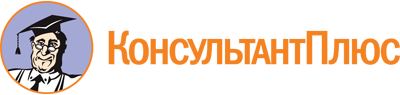 Постановление Правительства Ленинградской области от 09.12.2014 N 577
(ред. от 26.09.2022)
"О порядке утверждения тарифов на социальные услуги, размере платы за предоставление социальных услуг и порядке взимания платы за их предоставление"Документ предоставлен КонсультантПлюс

www.consultant.ru

Дата сохранения: 20.01.2023
 Список изменяющих документов(в ред. Постановлений Правительства Ленинградской областиот 14.07.2015 N 266, от 20.06.2016 N 192, от 13.06.2017 N 210,от 10.10.2019 N 457, от 26.10.2020 N 696, от 19.01.2022 N 27,от 26.09.2022 N 697)Список изменяющих документов(в ред. Постановления Правительства Ленинградской областиот 26.09.2022 N 697)Список изменяющих документов(в ред. Постановлений Правительства Ленинградской областиот 14.07.2015 N 266, от 20.06.2016 N 192, от 10.10.2019 N 457,от 26.10.2020 N 696, от 19.01.2022 N 27)Форма социального обслуживанияРазмер частичной платы за предоставление социальных услугРазмер частичной платы за предоставление социальных услугРазмер частичной платы за предоставление социальных услугРазмер частичной платы за предоставление социальных услугРазмер частичной платы за предоставление социальных услугРазмер частичной платы за предоставление социальных услугФорма социального обслуживанияГраждане, имеющие среднедушевой доход до 151 процента величины прожиточного минимумаГраждане, имеющие среднедушевой доход от 151 до 200 процентов величины прожиточного минимумаГраждане, имеющие среднедушевой доход от 201 до 250 процентов величины прожиточного минимумаГраждане, имеющие среднедушевой доход от 251 до 350 процентов величины прожиточного минимумаГраждане, имеющие среднедушевой доход от 351 до 500 процентов величины прожиточного минимумаГраждане, имеющие среднедушевой доход свыше 501 процента величины прожиточного минимума1234567Социальные услуги, предоставляемые получателям (за исключением несовершеннолетних детей, в том числе детей-инвалидов, родителей (иных законных представителей) несовершеннолетних детей, если родители (иные законные представители) и(или) их дети признаны нуждающимися в социальном обслуживании в полустационарной или стационарной форме с временным проживанием, граждан, подвергшихся насилию в семье, если они признаны нуждающимися в социальном обслуживании в стационарной форме временного проживания) в стационарной форме с временным проживанием12,5 процента стоимости предоставляемых услуг12,5 процента стоимости предоставляемых услуг14,5 процента стоимости предоставляемых услуг18,5 процента стоимости предоставляемых услуг25 процентов стоимости предоставляемых услуг48 процентов стоимости предоставляемых услугСоциальные услуги, предоставляемые получателям (за исключением несовершеннолетних детей, в том числе детей-инвалидов, родителей (иных законных представителей) несовершеннолетних детей, если родители (иные законные представители) и(или) их дети признаны нуждающимися в социальном обслуживании в полустационарной или стационарной форме с временным проживанием, граждан, подвергшихся насилию в семье, если они признаны нуждающимися в социальном обслуживании в стационарной форме временного проживания) в полустационарной форме в отделениях дневного пребыванияБесплатно5,5 процента стоимости предоставляемых услуг11 процентов стоимости предоставляемых услуг11,5 процента стоимости предоставляемых услуг23 процента стоимости предоставляемых услуг46 процентов стоимости предоставляемых услугСоциальные услуги, предоставляемые получателям (за исключением несовершеннолетних детей, в том числе детей-инвалидов, родителей (иных законных представителей) несовершеннолетних детей, если родители (иные законные представители) и(или) их дети признаны нуждающимися в социальном обслуживании в полустационарной или стационарной форме с временным проживанием, граждан, подвергшихся насилию в семье, если они признаны нуждающимися в социальном обслуживании в дополнение к услугам в стационарной форме временного проживания) в дополнение к услугам в стационарной форме с временным проживанием и полустационарной форме в отделениях дневного пребыванияБесплатно2,8 процента стоимости предоставляемых услуг5,6 процента стоимости предоставляемых услуг6 процентов стоимости предоставляемых услуг28 процентов стоимости предоставляемых услуг28 процентов стоимости предоставляемых услугСоциальные услуги, предоставляемые получателям (за исключением несовершеннолетних детей, в том числе детей-инвалидов, родителей (иных законных представителей) несовершеннолетних детей, если родители (иные законные представители) и(или) их дети признаны нуждающимися в социальном обслуживании в полустационарной или стационарной форме с временным проживанием, граждан, подвергшихся насилию в семье, нуждающихся в предоставлении социального обслуживания в стационарной форме временного проживания) на домуБесплатно8 процентов стоимости предоставляемых услуг10 процентов стоимости предоставляемых услуг14,5 процента стоимости предоставляемых услуг20,5 процента стоимости предоставляемых услуг100 процентов стоимости предоставляемых услугСписок изменяющих документов(в ред. Постановлений Правительства Ленинградской областиот 14.07.2015 N 266, от 20.06.2016 N 192, от 10.10.2019 N 457,от 26.10.2020 N 696)